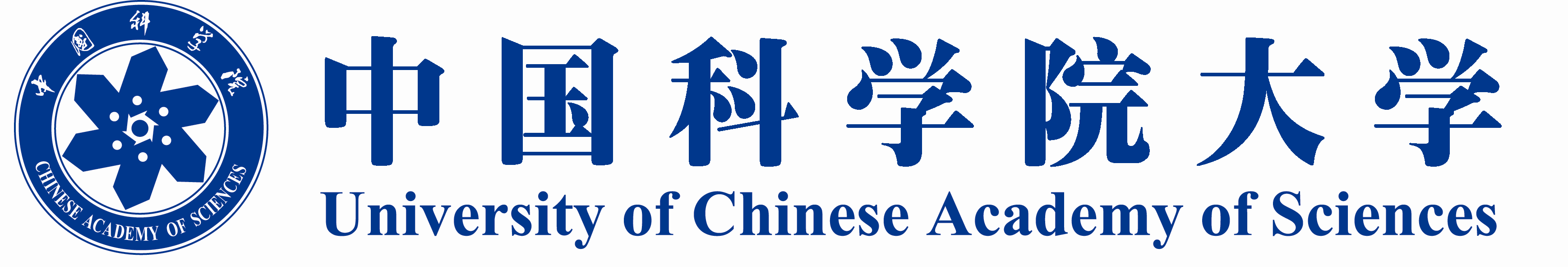 文献综述               （文献综述题目）      			学生姓名           		学号            			指导教师           		职称       	     			学位类别        理学博士/工程硕士/等   			学科专业        凝聚态物理/材料学/等   			研究方向         （填写实验室方向）    			研究所（院系）       物理研究所       			202X年X月X日摘  要正文关键词：阿尔茨海默病，整合分析，物种形成，侵袭目  录第1章 引言 ………………………………………………	………………11.1 研究背景………………………………………………	………….……11.2 节标题	…………………………………………………..4    ……第3章  章标题……………………………………………………………	63.1 节标题…………………………………………………………………	63.2 节标题……………………………………………………………………	73.3 结果………………………………………………………………………	8……3.3.4 二级节标题…………………………………	……………………113.3.5二级节标题	……………….………13…….参考文献……………………………………………………………………	21学生签字	………………………………………………………………………27导师评语	………………………………………………………………………27第1章  引言1.1  研究背景正文（注：文献综述不少于一万字）参考文献[1] Betts LR, Taylor CP, Sekuler AB, et al. Aging reduces center-surround antagonism in visual motion processing[J]. Neuron: 2005, 45: 361-366.[2] Bravo H, Olavarria J, Torrealba F. Comparative study of visual inter and intrahemispheric cortico-cortical connections in five native Chilean rodents[J]. Anat Embryol(Berl)：1990, 181:67-73.学生签名学生签名： 日    期：导师评语                  导师签名：                    日    期：